DIAGRAM ALURPEMBIMBINGAN LAPORAN PRAKTEK KERJA LAPANGAN ( PKL )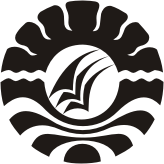 KEMENTERIAN RISET, TEKNOLOGI DAN PENDIDIKAN TINGGIUNIVERSITAS NEGERI MAKASSARFAKULTAS ILMU KEOLAHRAGAANPRODI PENDIDIKAN JASMANI KESEHATAN DAN REKREASINOMOR SOPKEMENTERIAN RISET, TEKNOLOGI DAN PENDIDIKAN TINGGIUNIVERSITAS NEGERI MAKASSARFAKULTAS ILMU KEOLAHRAGAANPRODI PENDIDIKAN JASMANI KESEHATAN DAN REKREASITGL PEMBUATANKEMENTERIAN RISET, TEKNOLOGI DAN PENDIDIKAN TINGGIUNIVERSITAS NEGERI MAKASSARFAKULTAS ILMU KEOLAHRAGAANPRODI PENDIDIKAN JASMANI KESEHATAN DAN REKREASITGL REVISIKEMENTERIAN RISET, TEKNOLOGI DAN PENDIDIKAN TINGGIUNIVERSITAS NEGERI MAKASSARFAKULTAS ILMU KEOLAHRAGAANPRODI PENDIDIKAN JASMANI KESEHATAN DAN REKREASITGL EFEKTIFKEMENTERIAN RISET, TEKNOLOGI DAN PENDIDIKAN TINGGIUNIVERSITAS NEGERI MAKASSARFAKULTAS ILMU KEOLAHRAGAANPRODI PENDIDIKAN JASMANI KESEHATAN DAN REKREASIDISAHKAN OLEHDekan,Prof. Dr. Hj. Hasmyati, M.KesNIP 196809051993031003KEMENTERIAN RISET, TEKNOLOGI DAN PENDIDIKAN TINGGIUNIVERSITAS NEGERI MAKASSARFAKULTAS ILMU KEOLAHRAGAANPRODI PENDIDIKAN JASMANI KESEHATAN DAN REKREASINAMA SOP: PEMBIMBINGAN LAPORAN PKL   ( PRAKTEK  KERJA LAPANGAN ).DASAR HUKUMKUALIFIKASI PELAKSANAKUALIFIKASI PELAKSANARenstra UNMPeraturan Rektor UNM 1073/H36/PP/2010Memahamiprosedurpembimbingan PKL.Memahamibidang PKL mahasiswa.Memahamiprosedurpembimbingan PKL.Memahamibidang PKL mahasiswa.KETERKAITANPERALATAN DAN PERLENGKAPANPERALATAN DAN PERLENGKAPANSOP Penyusunan program kerja jurusan/prodi.SOP pengajuan  PKL.Laporan PKL.Bukti pelaksanaan PKL Mahasiswa.Surat penugasan Pembimbing PKL mahasiswa.Surat Pengajuan PKL Mahasiswa.Laporan PKL.Bukti pelaksanaan PKL Mahasiswa.Surat penugasan Pembimbing PKL mahasiswa.Surat Pengajuan PKL Mahasiswa.PERINGATANPENCATATAN DAN PENDATAANPENCATATAN DAN PENDATAANApabila SOP ini tidak dilaksanakan maka pelaksanaan kegiatan tidak akan berjalan dengan baikDokumen dapat disimpan dalam bentuk Hard Copy dan Soft Copy.Dokumen dapat disimpan dalam bentuk Hard Copy dan Soft Copy.NoKegiatanPelaksanaPelaksanaPelaksanaPelaksanaPelaksanaMutu BakuMutu BakuMutu BakuKetNoKegiatanStaff Ka TUKasubag PD 1MahasiswaKelengkapanWaktuOutputKet12345678910111.menerima dan mencatat surat rekomendasi dalam buku penerimaan surat kemudian mengkonsep  surat usulan pembimbing  Surat Usulan pembimbing15 MenitKonsep Surat Pembimbing2.memeriksa konsep surat usulan pembimbing apabila benar diberi paraf dan diajukan ke Kabag TU dan apabila salah dikembalikan ke staf untuk diperbaikiYATidakKonsep Surat Pembimbing15 MenitKonsep Surat Pembimbing3.Memeriksa konsep surat usulan pembimbing apabila benar diberi paraf dan diajukan ke pimpinan dan apabila salah dikembalikan ke kasubag  untuk diperbaiki.TdkyaKonsep Surat Pembimbing15 MenitKonsep Surat Pembimbing4.Menandatangani Surat usulan pembimbingan Laporan PKL.Surat Usulan Pembimbing30 MenitSurat Usulan Pembimbing12345678910115.Staf memberi nomor dan dicap.Surat Usulan Pembimbing15 MenitSurat Usulan Pembimbing6.Mengarsipkan surat dan mendistribusikan kepada mahasiswaSurat Usulan Pembimbing5 MenitSurat Usulan Pembimbing7.Mengambil surat keputusan pembimbingSurat Usulan Pembimbing3 MenitSurat Usulan Pembimbing